MyChickenJournal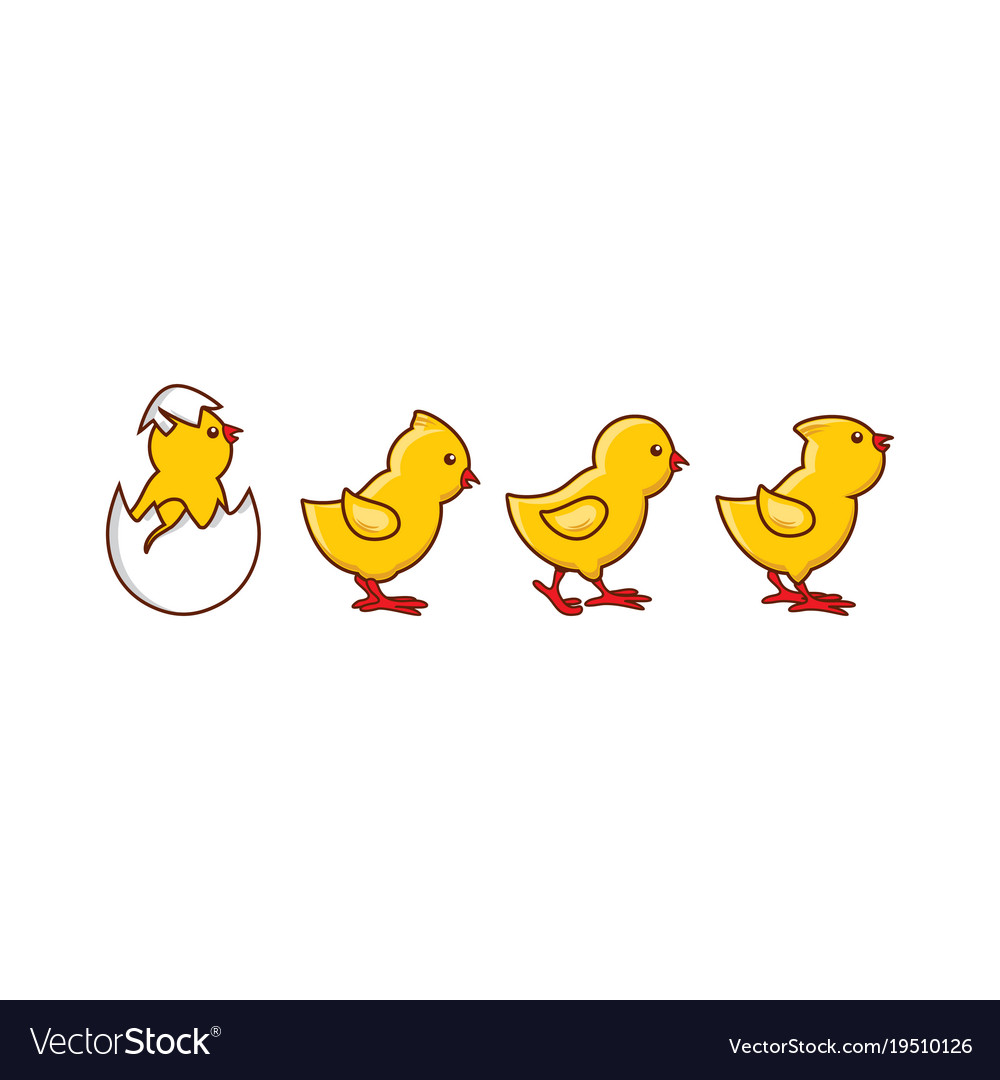 By:_________________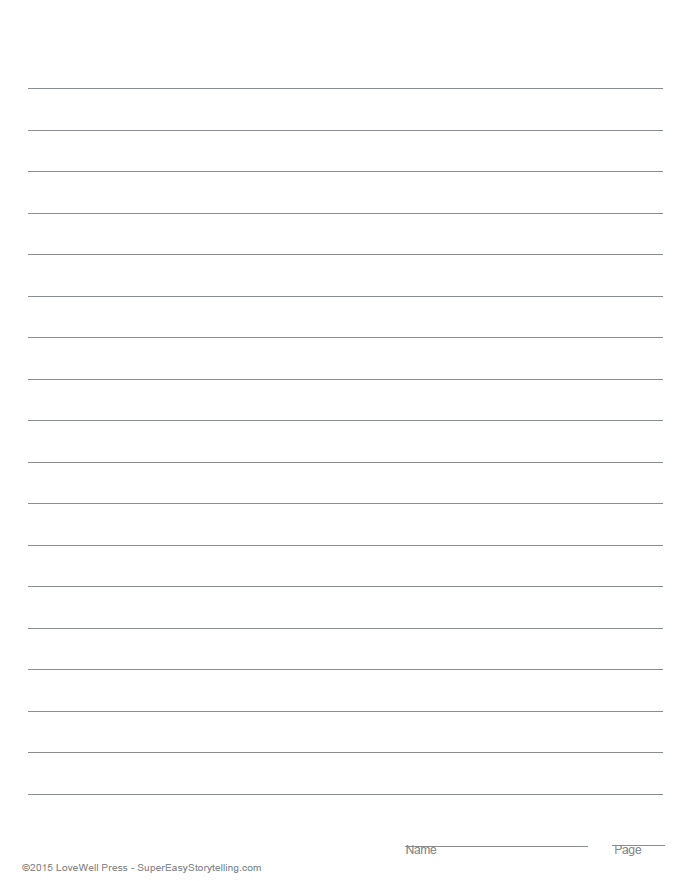 Day__Day__Day__Day__Day__Day__Day__Day__Day__Day__Day__Day__Day__Day__Day__Day__